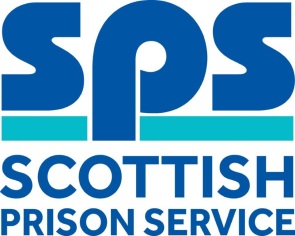 JOB DESCRIPTION & PERSON SPECIFICATIONJob DetailsJob DescriptionPerson SpecificationSelection MethodsJob TitleReport toGeneral AdministratorArea ManagerLocationDepartmentHours of WorkNumber of Hours37 HoursJob Role StatusIs C&R/PPT a requirement? Pay Band and SalaryDoes this role attract any additional allowances (e.g. on-call allowance, RRA)?Job PurposeJob PurposeTo provide general administrative services to the Prisoner Accounts Department. The post holder will be responsible for a variety of tasks including; the administration of prisoner’s personal cash accounts, booking prisoner visits, paying prisoner wages and responding to general enquiries. The post holder will be responsible for ensuring accurate data input and processing and recording of prisoners handed in cash on the Prisoner Records Database (PR2).To provide general administrative services to the Prisoner Accounts Department. The post holder will be responsible for a variety of tasks including; the administration of prisoner’s personal cash accounts, booking prisoner visits, paying prisoner wages and responding to general enquiries. The post holder will be responsible for ensuring accurate data input and processing and recording of prisoners handed in cash on the Prisoner Records Database (PR2).Key Responsibilities of the roleKey Responsibilities of the role1Provide administrative support within the department, responding to departmental queries/requests for information and carry out ad-hoc duties as directed by area management2Maintain accurate computerised records/databases/PR2, reporting on this information as required3Maintain the secure management of paper/electronic files held within department, ensuring the secure transit of files to internal and external agencies.4Diary management, attending meetings and documenting appropriately.5Produce various written correspondence to internal and external agencies.6Other duties, commensurate with role and level within the organisation, deemed necessary to ensure the continuation of an effective and efficient service.QualificationsQualifications1A minimum of two National 5 (or equivalent) qualifications, including English and Mathematics or relevant experience gained in a similar role and/or environment. ESSENTIALExperienceExperience1Competent in the use of Microsoft Office packages including Word, Excel and Outlook. ESSENTIAL2Experience of maintaining computerised records/databases and reporting on this information. ESSENTIAL3 Experience of recording and producing accurate minutes of meetings. DESIRABLEKnowledge and SkillsKnowledge and Skills1Excellent numeracy skills and ability to analyse, interpret and report on a range of information. ESSENTIAL2Well-developed communication skills at all organisational levels, both written and verbal. ESSENTIAL3Ability to effectively prioritise workload to meet departmental and organisational deadlines. ESSENTIALSelection MethodsApplication SiftInterview